Name…………………………………… …………………………..…………	  Index No:………………………….231/3				      				           Candidate’s Signature …………..……………BIOLOGY			  					                 Date:     …………………………PAPER 3(THEORY)TIME: 2 HOURSKenya Certificate of Secondary Education (K.C.S.E.)231/3BiologyPaper 32 ½ Hours INSTRUCTIONS TO CANDIDATESWrite your name and index number in the spaces provided aboveSign and write the date of examination in the spaces provided.Answer all the questions in the spaces provided.For Examiners Use Only 1.	Examine the photograph of bones obtained from a mammal 	(a) Identify them										(3mks)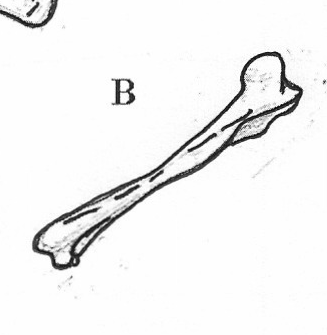 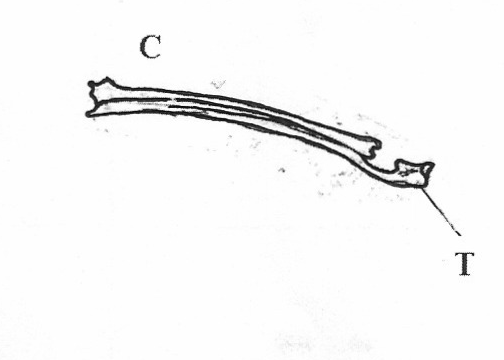 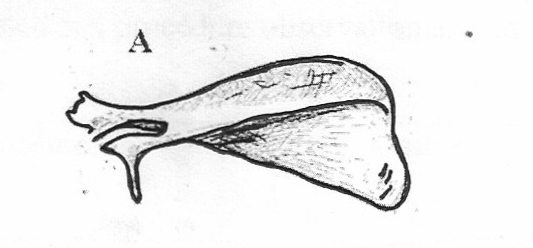 	A……………………………………………	B……………………………………………	C……………………………………………	(b) Name the joint formed between:	    (i) The distal end of bone A and C								(1mk)	…………………………………………………………………………………………………….	   (ii) The proximal end of bone B and the apex of A						(1mk)	…………………………………………………………………………………………………….	(c) How is the specimen labeled A adapted to its functions?					(4 mks)	…………………………………………………………………………………………………….	…………………………………………………………………………………………………….	…………………………………………………………………………………………………….	…………………………………………………………………………………………………….	(d) (i) Name the part labeled T on specimen C						(1mk)	…………………………………………………………………………………………………….	     (ii) State two functions of the part T							(2mks)	…………………………………………………………………………………………………….	…………………………………………………………………………………………………….2.	You are provided with solution labeled K(a) Using the reagents provided test for the food substances found in solution K. Record the food you  have tested for, procedure observation and conclusion in the table below	(b)(i) Name an enzyme that may be required to digest the food substance found in solution           K in a human being.									(1mk)	…………………………………………………………………………………………………….  (ii) State the name of the part of alimentary canal in which the enzyme named in (b)(i) above        is found											(1mk)		…………………………………………………………………………………………………….3.	The photographs below show a variety of animals collected by a group of students during a field study.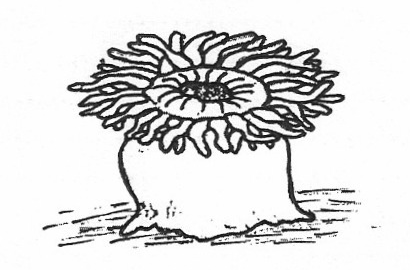 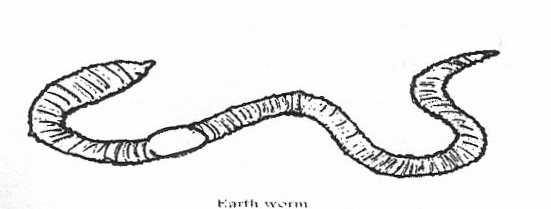 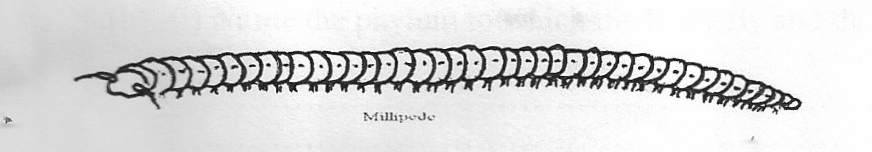 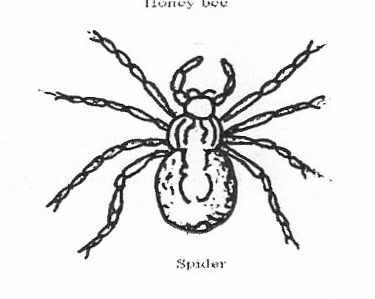 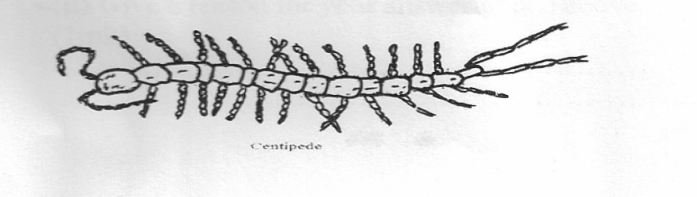 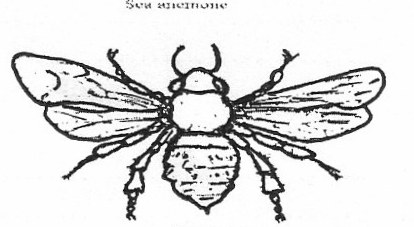 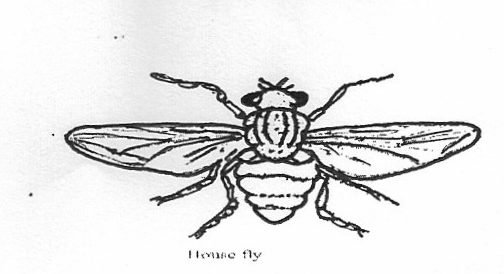 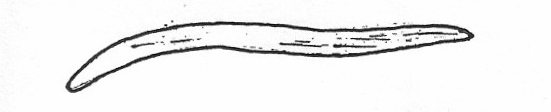  (a) Using the observable characteristics only draw up a dichotomous key for the above   animals													(13mks)	The key should begin with:	1(a) Body bilaterally symmetrical………………………..go to 2	 (b) Body………………………………..	…………………………………………………………………………………………………….	…………………………………………………………………………………………………….	…………………………………………………………………………………………………….	…………………………………………………………………………………………………….	…………………………………………………………………………………………………….	…………………………………………………………………………………………………….	…………………………………………………………………………………………………….	…………………………………………………………………………………………………….	…………………………………………………………………………………………………….	(b) (i) Name the phylum to which the housefly and the spider belong			(1mk)	…………………………………………………………………………………………………….	…………………………………………………………………………………………………….	    (c) Give a reason for your answer in b(i) above						(1mk)	…………………………………………………………………………………………………….QuestionMaximum scoreCandidate’s score117212311Total 40Food substance Procedure Observation Conclusion 